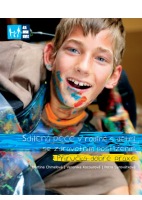 dne 20. 5. 2019 na 6. Diagnostické dny pro členy Somatopedické společnosti,z.s., pedagogické pracovníky i širší odbornou veřejnost. Jedná se o mezioborové setkání odborníků, při kterém budou představeny nové odborné intervence u dětí se speciálními vzdělávacími potřebami. Program 10:00 - 10:15   Zahájení DD 2019, představení odb. aktivit Somspol v r. 2019                                      - předsedkyně Somatopedické společnosti, z.s. doc. Vanda Hájková, Ph.D.          10:15 - 10:45   Sociální participace žáků s mozkovou obrnou v základních školách                                         v České republice – diagnostika a metodická doporučení                       Mgr. Marija Zulic´ Ph.D., PedF UK                        Coffee break11:00 - 11:40   Treacher Collins syndrom                      E. Hladová, Be Treacher-Collins, ARPZPD v ČR, z.s.11:50 - 12:30   Neformální péče v rodinách s těžce postiženým dítětem, časová                           náročnost a finanční podpora. Péče o neformální pečující v AHS.                       Mgr. Martina Chmelová, Alfa Human Service12:30 - 13:00 	  Prohlídka JÚŠ, závěrAdresa a možnost přihlášeníJedličkův ústav a Mateřská škola a Základní škola a Střední škola, ul. U Jedličkova ústavu 2, Praha 4, Metro C, stanice Vyšehrad (žlutá budova školy, 1.patro –divadelní sál).Na Diagnostické dny 2019 je možné se hlásit do 15. 5. 2019 výhradně prostřednictvím elektronického formuláře na https://docs.google.com/forms/d/e/1FAIpQLScx667k83QdmlkaW8XBg7FU8Cup_1NqxtDaCTRE39D3TtCkGw/viewformÚčast na semináři je pro registrované  členy s úhradou ročního členského poplatku do 5. 5. 2019 bezplatná, v jiném případě je potřeba účastnický poplatek ve výši 250 Kč zaslat do 15. 5. 2019 na účet č. 2501080300/2010 pod variabilním symbolem 5202019.   Organizátor si vymezuje právo uzavřít registraci při naplnění kapacity prostor určených pro konání akce. 